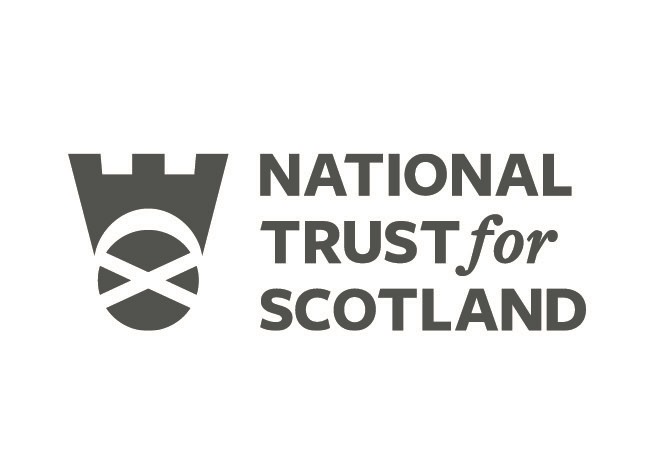 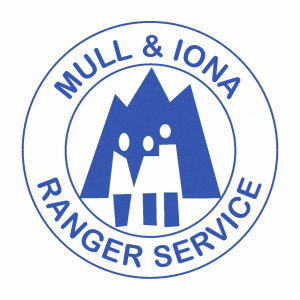 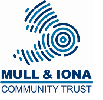 APPLICATION FOR ASSISTANT RANGER POSITION WITH MULL & IONA RANGER SERVICEPlease complete and send to Emily Wilkins ewilkins@nts.org.uk The National Trust for Scotland is a registered data controller for the purposes of the Data Protection Act 1998 (registered number: Z8526377). The National Trust for Scotland respects your privacy and will not disclose your personal data to any third party without your consent. By providing your signature below, you consent to the National Trust for Scotland processing any personal data (including sensitive personal data) that may be collected from you for the purpose of processing your application. Our full Privacy Policy can be found on our website www.nts.org.uk.EDUCATIONEMPLOYMENT HISTORY (including volunteer positions)SKILLS AUDIT: Please tick appropriate boxes and give more information where applicable. OTHER INFORMATIONSIGNATURE:							DATE:SURNAME:FORNAME(S):ADDRESS:POSTCODE:DATE OF BIRTH:DAYTIME TELEPHONE:EVENING TELEPHONE:MOBILE TELEPHONE:EMAIL:FULL DRIVING LICENCE (Valid in UK) YES / NODETAILS OF ANY POINTS OR PREVIOUS DRIVING CONVICTIONSDO YOU HAVE A CRIMINAL RECORD? IF YES PLEASE GIVE DETAILS  (since we work with local schools “spent” convictions must also be detailed)YES / NODATES AVAILABLE TO WORK BETWEENFROMTOSCHOOL/INSTITUTESUBJECTS TAKENQUALIFICATIONS GAINEDFROMTOEMPLOYERPOSITIONACHIEVEMENTS AND RESPONSIBILITIESSKILLS, EXPERIENCECERTIFICATEDCOMPETENTBEGINNERNONEMORE INFORMATIONWildlife ID eg birds, butterflies and moths, flowers, otherBiological monitoringPeople skills and teamworkVisitor liaisonWorking independentlyLeading or assisting with guided walksLeading or assisting with school groups or formal outdoor learning activitiesLeading or assisting with youth groups or informal environmental education activitiesInvolvement with the John Muir Award schemeFootpath maintenanceUsing hand toolsIT skillsDriving (including 4x4)First AidOtherWhat would you hope to gain and what do you feel you could offer if volunteering with Mull and Iona Ranger Service?What would you hope to gain and what do you feel you could offer if volunteering with Mull and Iona Ranger Service?What would you hope to gain and what do you feel you could offer if volunteering with Mull and Iona Ranger Service?What would you hope to gain and what do you feel you could offer if volunteering with Mull and Iona Ranger Service?What would you hope to gain and what do you feel you could offer if volunteering with Mull and Iona Ranger Service?What would you hope to gain and what do you feel you could offer if volunteering with Mull and Iona Ranger Service?Please give us details of your hobbies/interests:Please give us details of your hobbies/interests:Please give us details of your hobbies/interests:Please give us details of your hobbies/interests:Please give us details of your hobbies/interests:Please give us details of your hobbies/interests:Any other information which may be useful or important.You can also use this space to tell us more about any nature conservation/rangering or other relevant work/voluntary experience not covered in the sections above.Any other information which may be useful or important.You can also use this space to tell us more about any nature conservation/rangering or other relevant work/voluntary experience not covered in the sections above.Any other information which may be useful or important.You can also use this space to tell us more about any nature conservation/rangering or other relevant work/voluntary experience not covered in the sections above.Any other information which may be useful or important.You can also use this space to tell us more about any nature conservation/rangering or other relevant work/voluntary experience not covered in the sections above.Any other information which may be useful or important.You can also use this space to tell us more about any nature conservation/rangering or other relevant work/voluntary experience not covered in the sections above.Any other information which may be useful or important.You can also use this space to tell us more about any nature conservation/rangering or other relevant work/voluntary experience not covered in the sections above.If offered an interview, would you prefer to attend:                          In person(we are unable to offer expenses for attendance at interview)If offered an interview, would you prefer to attend:                          In person(we are unable to offer expenses for attendance at interview)By Skype(please tick one)Please give us details of two people who may be contacted as referees:Please give us details of two people who may be contacted as referees:Please give us details of two people who may be contacted as referees:Please give us details of two people who may be contacted as referees:Please give us details of two people who may be contacted as referees:Please give us details of two people who may be contacted as referees: